Publicado en Madrid el 14/10/2016 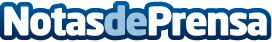 Conozca los fondos de inversión que se venderán en 2017El patrimonio de la inversión colectiva en España (fondos de inversión, Sicavs y fondos de pensiones), ha alcanzado la cifra de 500.000 millones de euros. En los últimos años ha ido sumando partícipes e inversores, de forma que sólo los ahorradores en fondos de inversión superan los 8 millones. Conozca de la mano de Foster Swiss los fondos que se venderán este 2017Datos de contacto:Foster SwissNota de prensa publicada en: https://www.notasdeprensa.es/conozca-los-fondos-de-inversion-que-se Categorias: Internacional Derecho Franquicias Inmobiliaria Finanzas Seguros http://www.notasdeprensa.es